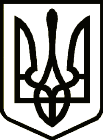 УкраїнаПРИЛУЦЬКА РАЙОННА ДЕРЖАВНА АДМІНІСТРАЦІЯЧ Е Р Н І Г І В С Ь К О Ї     О Б Л А С Т ІРОЗПОРЯДЖЕННЯПро  послаблення  протиепідемічних заходів щодо запобігання розповсюдженню коронавірусної інфекції на території Прилуцького районуКеруючись статтями 6, 41 Закону України «Про місцеві державні адміністрації», відповідно до постанови КМУ від 20 травня 2020 року №392 «Про встановлення карантину з метою запобігання поширенню гострої респіраторної хвороби COVID-19, спричиненої коронавірусом SARS-CoV-2, та етапів послаблення протиепідемічних заходів», інформації ДУ «Чернігівський обласний лабораторний центр МОЗ України» (лист від 22.05.2020 № 03.1-24/863), протоколу №19 позачергового засідання обласної комісії з питань техногенно-екологічної безпеки та надзвичайних ситуацій від 22 травня 2020 року та з метою забезпечення потреб жителів району з о б о в ‘ я з у ю:1. Послабити протиепідемічні заходи та дозволити: 1.1. Із 25 травня 2020 року:1.1.1. Проведення спортивних заходів без глядачів, в яких беруть участь не більше 30 осіб. Спортивні заходи, в яких беруть участь від 30 до 50 осіб, можуть проводитися за погодженням з відділом освіти райдержадміністрації. Спортивні заходи, в яких беруть участь понад 50 осіб, можуть проводитися за погодженням з Управлінням охорони здоров’я облдержадміністрації, за результатами оцінки епідемічних ризиків.1.1.2. Проведення релігійних заходів за умови перебування не більше однієї особи на 10 м2 площі будівлі, де проводиться релігійний захід.1.1.3. Діяльність готелів (крім функціонування ресторанів у готелях).1.2. З 26 травня 2020 року регулярні та нерегулярні пасажирські перевезення автомобільним транспортом у приміському сполученні за умови перевезення пасажирів у межах кількості місць для сидіння, передбаченої технічною характеристикою транспортного засобу або визначеної в реєстраційних документах на цей транспортний засіб.1.3. З 01 червня 2020 року дозволити відвідування закладів дошкільної освіти. Керівникам установ забезпечити проведення відповідних заходів для дотримання санітарно-епідеміологічних вимог і карантинних обмежень відповідно до рекомендацій МОЗ України та постанови Головного державного санітарного лікаря України від 21.05.2020 №25 «Про затвердження Тимчасових рекомендацій щодо організації протиепідемічних заходів у закладах дошкільної освіти на період карантину у зв’язку з поширенням коронавірусної хвороби (COVID-19)» у дошкільних навчальних закладах.2. Відділ документообігу, контролю, інформаційної діяльності та звернень громадян апарату райдержадміністрації оприлюднити текст цього розпорядження на офіційному веб-сайті райдержадміністрації та сторінці Facebook.3. Контроль за виконанням цього розпорядження залишаю за собою.В. о. голови 	                                            	Світлана АЛЕКСАНДРОВАвід  _22 травня2020 р.          Прилуки			      № 143